Управление образования Гродненского райисполкомаГосударственное учреждение образования «Гродненский районный социально-педагогический центр»«НЕТ!» – БЕЗОПАСНЫЙ ОТВЕТ!!!Жизнь и здоровье – самое дорогое, что есть у человека!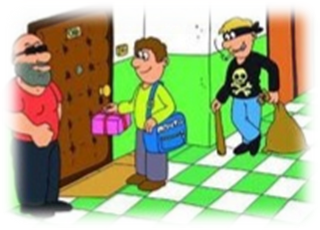 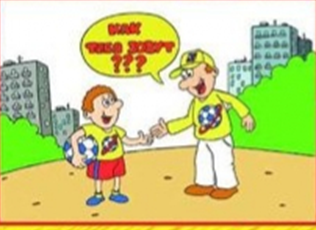 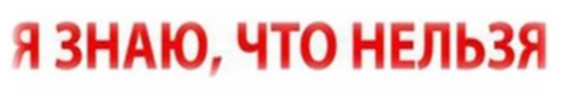 Называть незнакомым людямсвое имя, адресОткрывать                                     дверьчужим людям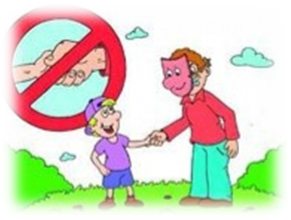 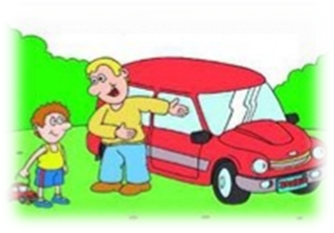 Разговаривать с незнакомымилюдьми,позволять незнакомымприкасаться ко мнеСадиться в машину кчужим людям                                                                                           А если незнакомец просто просит показать нужную улицу или поднести сумку, проводить к магазину? Все равно скажи: «Нет!». Объясни, как найти улицу, но ни в коем случае не поддавайся на уговоры проводить. И даже если незнакомец говорит, что он знакомый твоих родителей, которого они к тебе прислали, нужно сказать, что родители не предупреждали, ни в коем случае никуда не провожать.Но как быть, если взрослый очень настойчив?Если он говорит тебе: «Я думал, что ты уже большой, а тебе, оказывается, мама не разрешает!».Ответ один: «НЕТ!». Придя домой, надо обязательно рассказать взрослым об этом человеке.